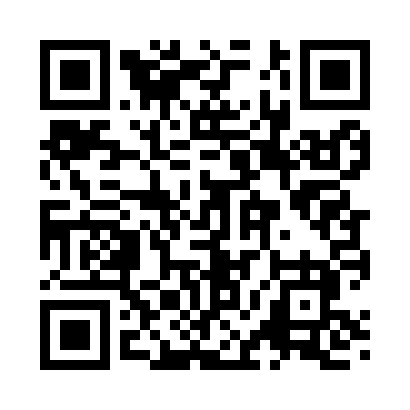 Prayer times for Baseline, Montana, USAWed 1 May 2024 - Fri 31 May 2024High Latitude Method: Angle Based RulePrayer Calculation Method: Islamic Society of North AmericaAsar Calculation Method: ShafiPrayer times provided by https://www.salahtimes.comDateDayFajrSunriseDhuhrAsrMaghribIsha1Wed4:256:011:125:098:2310:002Thu4:236:001:125:108:2410:023Fri4:215:581:125:108:2610:044Sat4:195:571:125:118:2710:055Sun4:175:551:115:118:2810:076Mon4:155:541:115:118:2910:097Tue4:135:531:115:128:3110:118Wed4:115:511:115:128:3210:139Thu4:095:501:115:138:3310:1510Fri4:075:491:115:138:3410:1711Sat4:055:471:115:148:3610:1812Sun4:035:461:115:148:3710:2013Mon4:015:451:115:148:3810:2214Tue3:595:441:115:158:3910:2415Wed3:585:431:115:158:4010:2616Thu3:565:411:115:168:4210:2717Fri3:545:401:115:168:4310:2918Sat3:525:391:115:168:4410:3119Sun3:515:381:115:178:4510:3320Mon3:495:371:115:178:4610:3521Tue3:485:361:115:188:4710:3622Wed3:465:351:125:188:4810:3823Thu3:445:341:125:188:4910:4024Fri3:435:341:125:198:5010:4125Sat3:425:331:125:198:5110:4326Sun3:405:321:125:208:5210:4527Mon3:395:311:125:208:5310:4628Tue3:375:311:125:208:5410:4829Wed3:365:301:125:218:5510:4930Thu3:355:291:125:218:5610:5131Fri3:345:291:135:218:5710:52